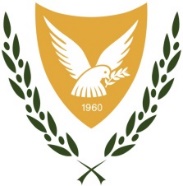 ΥΠΟΥΡΓΕΙΟ ΠΑΙΔΕΙΑΣ, ΠΟΛΙΤΙΣΜΟΥ, ΑΘΛΗΤΙΣΜΟΥ ΚΑΙ ΝΕΟΛΑΙΑΣΈντυπο γραπτής συγκατάθεσης γονέων/κηδεμόνων για διενέργεια ελέγχου ταχείας ανίχνευσης αντιγόνου (rapid test) στο παιδί σας στο πλαίσιο των ελέγχων που έχουν προγραμματιστεί σε συνεργασία με το Υπουργείο Υγείας για μαθητές/μαθήτριες των δημόσιων Γυμνασίων  	Δηλώνω ότι συγκατατίθεμαι στη διενέργεια ελέγχου ταχείας ανίχνευσης αντιγόνο (rapid test) στον/στην …………………………………………………………………… (όνομα μαθητή/μαθήτριας) του τμήματος ………………………… του Γυμνασίου Λινόπετρας.Ονοματεπώνυμο γονέα/κηδεμόνα: ……………………………………………………………..Αρ. κινητού τηλεφώνου γονέα/κηδεμόνα: …………………………………………………..Υπογραφή: ………………………………..	Ημερομηνία: …………………………………….